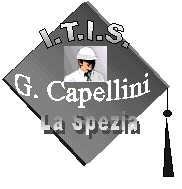 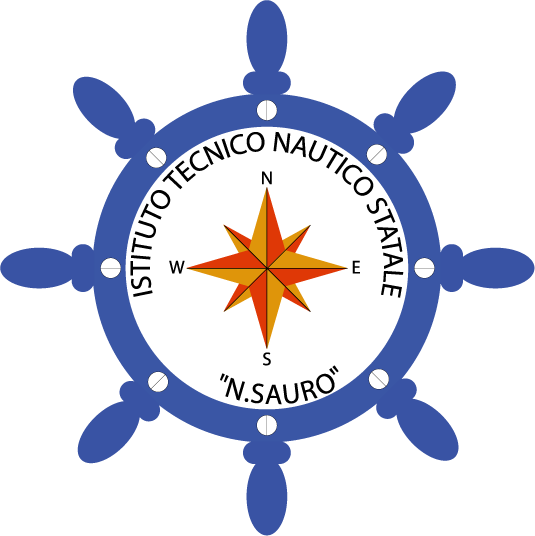                                      ISTITUTO DI ISTRUZIONE SUPERIORE                                             “G. CAPELLINI - N. SAURO”VIA DORIA 2-19124  LA SPEZIA  0187502217/507042  0187516748spis00600b@istruzione.it; itissp@tin.it  Posta certificata: spis00600b@pec.istruzione.it                                                                                    c.f. 80002960112Alle famiglie degli alunni della classe ___________Oggetto:Adesione di massima al viaggio di istruzione  A seguita della delibera del Consiglio di classe di Ottobre si chiede alle S.V. di compilare l’allegata adesione di massima per poter procedere alla pianificazione del viaggio di istruzione. Si ricorda che, da regolamento di istituto, è necessaria l’adesione dei 2/3 degli alunni della classe e che la successiva mancata adesione puo’ comportare un aumento della quota individuale di partecipazione. Tale adesione rappresenta un impegno formale da parte della famiglia.La commissione gite_____________________________________________________________________________________________________ADESIONE DI MASSIMAIo sottoscritto/a __________________________genitore dell’alunno/a _______________________della classe ___________ prendo visione della proposta di viaggio di istruzione eaderisco all’iniziativaNON aderisco all’iniziativaLa Spezia,__________________						Firma                                        ISTITUTO DI ISTRUZIONE SUPERIORE                                              “G. CAPELLINI - N. SAURO”VIA DORIA 2-19124  LA SPEZIA  0187502217/507042  0187516748spis00600b@istruzione.it; itissp@tin.it  Posta certificata: spis00600b@pec.istruzione.it                                                                c.f. 80002960112Alle famiglie degli alunni della classe ___________Oggetto:Adesione di massima al viaggio di istruzione  A seguita della delibera del Consiglio di classe di Ottobre si chiede alle S.V. di compilare l’allegata adesione di massima per poter procedere alla pianificazione del viaggio di istruzione. Si ricorda che, da regolamento di istituto, è necessaria l’adesione dei 2/3 degli alunni della classe e che la successiva mancata adesione puo’ comportare un aumento della quota individuale di partecipazione. Tale adesione rappresenta un impegno formale da parte della famiglia.La commissione gite____________________________________________________________________________________________________ADESIONE DI MASSIMAIo sottoscritto/a __________________________genitore dell’alunno/a _______________________della classe ___________ prendo visione della proposta di viaggio di istruzione eaderisco all’iniziativaNON aderisco all’iniziativaLa Spezia,__________________						Firma